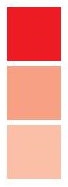 FORMULARZ ZGŁOSZENIOWYPOZYSKAJ PIENIĄDZE NA SWÓJ BIZNES 
Finansowanie działalności gospodarczej Bezpłatne warsztaty dla przedsiębiorców  
22 września 2016, 12:00-14:00
Leszczyńskie Centrum Biznesu Sp. z o.o., Inkubator Przedsiębiorczości
ul. Geodetów 1, 64-100 Leszno
Koszt:   szkolenie bezpłatne 
Wypełniony i podpisany  formularz zgłoszenia prosimy dostarczyć  mailem na adres: lcb@lcb.leszno.pl  do dnia 15 wrzesnia 2016 r. Przesłanie podpisanego Formularza Zgłoszeniowego jest podstawą do umieszczenia zgłoszonych osób na liście uczestników. Decyduje kolejność zgłoszeń. Liczba miejsc jest ograniczona.Zastrzegamy sobie możliwość rezygnacji z organizacji warsztatów w przypadku niewystarczającej liczby uczestników. Wyrażam zgodę na przetwarzanie moich danych osobowych oraz danych osobowych oraz  wizerunku w związku z udziałem w warsztatach, organizowanych w Inkubatorze Przedsiębiorczości w Lesznie.……………………………………     Podpis uczestnika L.p.Imię i nazwisko uczestnika Adres zamieszkania Data urodzenia KontaktKontaktL.p.Imię i nazwisko uczestnika Adres zamieszkania Data urodzenia Telefon  Mail  1234